2024 International Miaoli Wood Fired and Ceramic Art FairCeramic Art Competition RegulationsPurposeThis competition is organized in order to promote cultural exchanges among the Taiwanese ceramic art community, to strengthen the inheritance of local ceramic art techniques and to develop the artistic development of Miaoli ceramics. The "2024 International Miaoli Wood Fired and Ceramic Art Fair" is held in the hope that through the extensive participation and constructive competition of all ceramic art creators, Taiwan's local ceramic art industry can be upgraded and promoted.OrganizersOrganizer: Miaoli County GovernmentExecutive Organizer: Culture and Tourism Bureau of Miaoli County GovernmentSponsors: Taiwan Power Company and Mr. Lin Kuang-ChingEligibility: Artists from all over the world are welcome to participate, and there is no restriction on nationality or age.Entries shall be created by individuals after January 1, 2022, and shall be limited to three pieces per person, regardless of categories.The organizer may disqualify the winning entries from the competition under the following circumstances and announce their names directly, and they shall not be allowed to participate in the competition again for three years. The organizer also reserves the right of legal recourse in the future.Those who have been found to have plagiarized, copied or substituted the works of others.Any work that has been selected or above in other domestic or foreign open audition exhibitions or competitions (including the selected works).Categories and Specifications of EntriesThere are two categories of entries: "Wood-fired Creation Category" and "Contemporary Creation Category".Wood-fired Creation Category: works are fired with firewood as the main fuel. Entries include practical and non-practical artworks, which are not limited to kiln, temperature, material, technology and various styles of expression, and are not limited to traditional or innovative shapes.Contemporary Creation Category: works are not limited to be wood-fired. Entries include both practical and non-practical artworks, and the main focus is to interpret the "mood and spirit" of wood-fired contemporary ceramic art creations, and ceramic materials shall account for more than 50% of the entire work.For the above two categories of entries, the size of each individual work shall not exceed 100 centimeters in length, width, and height (including the base and accessories) in order to fit in with the examination and exhibition space. The weight of the entries (including the base and accessories) shall not exceed 50 kilograms to ensure safe transportation of the entries.Method of EntryPreliminary examination: Written document examination (including one written and one electronic copy of relevant data).Entrant's data delivery method. Written materials: the data shall be presented in writing, with the dimensions of the work indicated in terms of length, width and height (including the base and accessories), and at least 3 pictures of the work from different angles (including the front view, side view, details, and disclosure of the identity of public servants and related persons, etc.).Electronic data: The electronic file shall contain relevant data (including attachments 2, 3, and 4) and pictures of the work, and three headshots or life photos (with a resolution of 150-300DPI) of the entrant, which shall be stored on a CD-ROM or a USB flash drive.Within the deadline for receipt, please send by registered mail to the Creative Marketing Department, China Television Company, Ltd. [No. 25, Sec. 6, Minquan E. Rd., Neihu District, Taipei City 11494, Taiwan], using the postmark as proof of time, and marking the envelope as " 2024 International Miaoli Wood Fired and Ceramic Art Fair - Preliminary Examination for Ceramic Art Competition". Entries without complete information shall not be accepted.Method of filling out the entry formFill in attachments 1, 2 and 3 in complete and legible characters; incomplete entries shall not be accepted. Paste the video pictures of the entries into Attachment 4; incomplete entries shall not be accepted. Provide at least three (3) complete and clear images of the entry from all angles, including front view, side view and details. Each image shall be saved as a JPG file with a size of 1-2 MB or more.All data and photographs are not returned after examination, so please make your own copies before submitting your documents.Entries that have been examined by experts and scholars invited by the organizer and determined not to be in compliance with these Regulations shall not be accepted for examination, and entrants shall not object to such decisions.The entry form and these Regulations can be obtained from the website of the Culture and Tourism Bureau of the Miaoli County Government at http://www.mlc.gov.tw, or from the service counter of the Culture and Tourism Bureau of the Miaoli County Government.Re-examination: Review of entries.For entries that pass the preliminary examination, the organizer will notify the entrants to submit the original works for re-examination, and fill in Attachment 5 with complete and legible characters. If the submitted works do not match with the photographs submitted in the preliminary examination, they are considered to be non-compliant and shall not be allowed to take part in the competition.All entries shall be properly packed with suitable packaging materials and secured in a safe wooden box. Any damage caused by improper packaging during transportation shall be the sole responsibility of the entrants.Please transport the submitted works at your own expense to the designated location (Miaoli Pottery Museum/No. 352, Guannan, Neighborhood 14, Guannan Village, Gongguan Township, Miaoli County, 36347) before the submission deadline of the re-examination, and make sure to use strong and safe materials for the transportation and packaging. If you do not comply with the instructions, you shall be responsible for any additional costs incurred during the transportation of your work for exhibition, such as packaging safety and other related expenses.Returning time: Works shall be returned at the end of the exhibition (to be notified separately).The packaging, transportation, and insurance costs for the delivery and return of entries shall be borne by the entrants themselves.Delivery and return of entries and time for examinationPreliminary Examination:Receipt of entries: Postmarked from June 24, 2024 to September 6, 2024; late entries are not accepted. Announcement of the results of the preliminary examination: September 13, 2024The list of selected entries from the preliminary examination shall be posted on the official website of the Culture and Tourism Bureau of the Miaoli County Government, and the selected entrants shall be notified to participate in the re-examination.If entrants are not notified of the results of the preliminary examination, they are advised to check the results of the preliminary examination on the website and contact the organizer; if the receipt of the re-examination is delayed due to the lack of such contact, they are deemed to have given up their right to participate in the competition.Re-examination:Time of receipt: 9:00 a.m. to 4:00 p.m., from September 16, 2024, to September 27, 2024Announcement of results of the re-examination: October 4, 2024Return of unselected entries:Self-collection: After receiving the notification, entrants shall go to the Miaoli Pottery Museum in person at the designated time to collect their entries. If an agent is entrusted to collect the entries on behalf of the entrant, the agent shall present a letter of proxy signed by the entrant himself/herself.Appointment of proxy: Entrants shall submit a letter of proxy within the specified period, the late submission shall be regarded as the disposal of the entries by the organizer without further notice, and if necessary, the organizer shall ask the entrants to pay the expenses related to the removal of the entries.If the organizer handles the return of entries on behalf of the entrants, the cost of shipping, packaging, insurance, etc. required for the return of entries shall be borne by the entrants at their own risk.Return of selected entries after the exhibition: the organizer will send a letter to notify the entrants to collect the entries after the exhibition.Insurance of the selected entries: The entrants are responsible for the cost of insurance during the transportation of the entries to and from the venue for examination. The organizer shall not be responsible for any damages or accidents that may occur during the transportation of the entries to the venue, regardless of whether the entries are insured or not. During the examination period, the preparation period, the exhibition, and before the withdrawal of the works from the exhibition venue or the deadline for the withdrawal of the works, the organizer shall bear the insurance premiums not exceeding NT$50,000 for each entry.Prizes:Prizes are awarded to the winning entries according to the results of the re-examination.One winner of "Ceramic Classic First Prize" in each of the Contemporary Ceramics Category and the Wood-fired Category: award money of NT$200,000, one trophy, and one certificate of merit.One winner of "Ceramic Art Second Prize" in each of the Contemporary Ceramic Category and the Wood-fired Category: award money of NT$150,000, one trophy, and one certificate of merit.One winner of "Ceramic Art Third Prize" in each of the Contemporary Ceramic Category and the Wood-fired Category: award money of NT$50,000, one trophy, and one certificate of merit.Five winners of "Ceramic Art Excellence Award" in each of the Contemporary Ceramic Category and the Wood-fired Category: one trophy and one certificate of merit.Ten winners of "Ceramic Art Honorable Mention" in each of the Contemporary Ceramic Category and the Wood-fired Category: one certificate of merit.In order to promote creativity, the above awards may be increased, decreased, or vacant at the discretion of the organizer, depending on the quality of the entries.According to the tax law, if the amount of the award money exceeds NT$20,000, the winner has to pay a tax of 10%.The "Ceramic Classic First Prize" entries in each category are to be collected by the organizer. The works of "Ceramic Art Second Prize" are to be collected by the sponsors. The organizer and the sponsors shall have the right to keep the works in the collection permanently and use them without compensation, and the ownership and copyright shall be transferred to the organizer and the sponsors. The selected works of "Ceramic Art Third Prize", "Ceramic Art Excellence Award" and "Ceramic Art Honorable Award" are to be returned by the organizer at the end of the exhibition.The organizer has the right to use the information and entries for research, photography, publication, publicity and webpage posting without compensation, and the entrants shall not object to this.All entrants shall be deemed to have agreed to abide by the provisions stipulated in these Regulations.Exhibition of awarded and selected works:Date of Exhibition: November 16, 2024 to December 15, 2024Venue of Exhibition: Miaoli Pottery Museum.During the exhibition period, the Bureau assumes the cost of insurance for the works up to NT$200,000; if the value of the works exceeds NT$200,000, the extra insurance premium shall be borne by the entrants themselves.Each winner of the aforementioned awards above Excellence Award shall receive five (5) copies of the album, and each winner of the Honorable Mention shall receive two (2) copies of the album.Awards Presentation:Venue: Miaoli Pottery Museum (Address: No. 352, Guannan, Neighborhood 14, Guannan Village, Gongguan Township, Miaoli County, 36347, Taiwan).Date: November 16, 2024.Winners attending the awards presentation can receive a transportation subsidy of NT$500 for themselves. This is a fixed subsidy and does not vary based on the winner's place of residence or domicile, and winners who are selected in both categories can only receive one transportation subsidy.The date and place of award presentation would be notified if there is any change.X. Contact InformationZhang Wei-Lin/Cultural Resources Division/ Culture and Tourism Bureau, Miaoli County Government Tel: 037-233121-13 Fax: 037-239059E-mail: sibyl@mlc.gov.twChiu Ji-Han/China Television Company, Ltd.Tel: 02-27896339 Fax: 02-27829585E-mail: jihan.chiu@ctv.com.twAll entrants shall honor and be deemed to have agreed to abide by the provisions stipulated in these Regulations.Attachment 1Culture and Tourism Bureau, Miaoli County GovernmentDeclaration under the Personal Data Protection ActIn accordance with the definitions as stipulated in Article 2 of the Personal Data Protection Act, the Bureau hereby informs you of the following matters before collecting your personal data:The Bureau collects your personal data to assist you in organizing exhibitions, certifications, albums, publicity, directories, competitions, and other printed content. The Bureau collects, processes, and utilizes your personal data, including your name, telephone number, ID card number, date of birth, address, and e-mail address.The period, area, target and method of our processing and utilizing personal data.Period: The duration of the purpose of retaining personal data.Area: The use of personal data within Taiwan to the extent necessary for the specific purpose.Target: Those who are required by law to provide personal data for exhibitions.Method: Storage, processing and utilization in writing or by telephone.In accordance with Article 3 of the Personal Data Protection Act, you may exercise the following rights to this Bureau:Request access to or review of your personal data collected by this Bureau.Request to make copies, additions or corrections of your personal data.Request to stop the collection, processing, utilization of your personal data and to delete your personal data.The Bureau can be reached at Tel: 037-233121, hours: 9:00AM - 16:00 PM.You may choose not to provide your personal data or to provide incomplete personal data when we collect, process and utilize your personal data, but this may result in our being unable to assist you in organizing exhibitions, certifications, albums, publicity, directories, competitions, and other printed content.You have read the content of the Declaration and signed to indicate your agreement.Signature of consenting party: ＿＿＿＿＿＿※You have agreed that when the public asks the Bureau for the contact information (including name, phone number and address) of the ceramic creator, the Bureau may reply to them on the public consultation.Signature of consenting party: ＿＿＿＿＿＿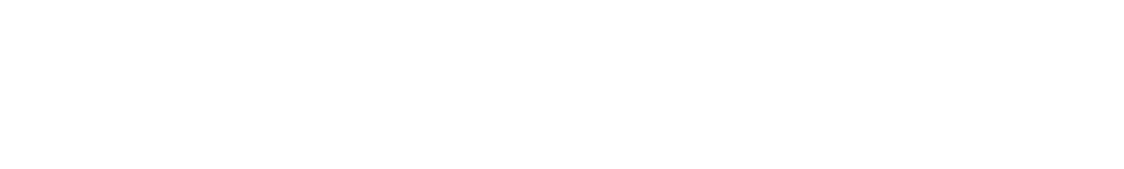 Date:Attachment 2【2024 International Miaoli Wood Fired and Ceramic Art Fair】Ceramic Art Competition Submission Form (I)※ Please fill out the form in legible characters, which are to be used as information for examination and award-winning works. Any omissions or ambiguities in the form shall be handled directly by the organizer without any objections.Attachment 3【2024 International Miaoli Wood Fired and Ceramic Art Fair】Ceramic Art Competition Submission Form (II)※ Please fill out the form in legible characters, which are to be used as information for examination and award-winning works. Any omissions or ambiguities in the form shall be handled directly by the organizer without any objections.Attachment 4                               Attachment 52024 International Miaoli Wood Fired and Ceramic Art Fair—Ceramic Art CompetitionInformation Sheet for Received (Returned) Works for Re-examination             First Copy2024 International Miaoli Wood Fired and Ceramic Art Fair—Ceramic Art CompetitionInformation Sheet for Received (Returned) Works for Re-examination             Second CopyParagraph 2 of Article 14 of the Act on Recusal of Public Servants Due to Conflicts of InterestSample Disclosure Form for Public Servants and Related Persons【A. Prior disclosure】：This form is to be filled out by the public servants or their related persons. (Public servants or their related persons shall take the initiative to identify themselves in the application or bidding documents before engaging in any subsidy or transaction with the organs served by the public servants or the organs supervised by them.)※ Please fill in this form if the target of the transaction or subsidy is a public servant or a related person. Those who are not public servants or related persons are exempted from completing this form.   Table 1:   Table 2：Signature or seal of the person filling out the form:(If the filler is a profit-seeking enterprise, non-profit-seeking juristic person or non-juristic entity, please have the seal of the "enterprise or entity" and the "person-in-charge" stamped as well.)Remark:Date of completing the form:This is to the organ:※Instructions for completing the form:Please fill out Table 1 first and choose whether the target of the subsidy or transaction is a public servant or a related person.If the target of the subsidy or transaction is a public servant, there is no need to fill out Table 2; if the target of the subsidy or transaction is a related person of the public servant, it is necessary to fill out Table 2.In Table 2, please fill in the basic information of the public servant and the related person, and choose to fill in the relationship between the related person and the public servant that falls under Paragraph 1 of Article 3.Please fill in the Remark if there are other items.Please fill in the name of the transaction or subsidy case. The person filling in the form, i.e. the public servant or related person, shall sign or stamp in the signature space and fill in the date of completing the form.※Relevant Regulations:Act on Recusal of Public Servants Due to Conflicts of InterestArticle 2The term "Public Servant" referred to in this Act means the following persons:President and Vice President of the R.O.C.;Heads, deputy heads, chiefs of staff, deputy chiefs of staff, and equivalents of the government agencies (entities) at all levels and headquarters and branches of the state-owned enterprises;Administrative officers;Presidents and vice presidents of public schools, military and police academies/schools, and reformatory schools, and heads and deputy heads of entities affiliated with them, if any;Elected representatives of democratic bodies and works at all levels;Directors, supervisors and equivalents representing the government or the state-owned shares in private juristic entities;Directors, supervisors, heads, CEOs and equivalents of public juristic entities;Chairmen of the board, CEOs, secretary-general and equivalents of the juristic entities donated by governments;Judges, prosecutors, war-time military judges, enforcement officers, judicial associate officers, and prosecutor investigators;Chief officers and deputy chief officers above the rank of colonel in the military agencies (entities) at all levels;Chief officers in charge of public works, civil engineering management, urban planning, ethics, accounting, audit and procurement of governments and agencies (entities) at all levels, state-owned entities, public schools, military/police academies/schools, reformatory schools and affiliated entities thereof at all levels;Other personnel authorized by the Executive Yuan together with the competent governments/ministries to apply the Acts due to the special nature of their functions.The persons who perform functions on behalf of the public servants referred to in the preceding paragraph pursuant to laws shall be identified as the public servants defined herein when they perform said functions.       Article 3The term "related persons of a public servant" referred to in the Act is hereby defined as follows:The spouse of a public servant or the family members living together with the public servant.Relatives of the public servant by the second degree of kinship.Trustees of the trust property consigned by the public servant or his spouse, unless it refers to the compulsory trust required by laws.Any profit-seeking enterprise, non-profit-seeking juristic person and non-juristic entity in which the public servant and the persons specified in above subparagraph 1 and 2 hold the post as CEO, director, independent director, supervisor, manager or equivalents, unless they are the representatives appointed or selected by the government entities or state-owned shareholders or retained by the government entities.Key persons recruited from public servants.Assistance of elected representatives of democratic bodies and works at all levels.The assistants referred to in the preceding subparagraph 6 mean the state-financed assistants of elected representatives of democratic bodies and works at all levels, or their assistants enrolled into the assistant association and other assistants under supervision by them.       Article 14A public servant and his related persons shall not conduct transactions such as subsidizing, sales, lease, contracting, or other transactions conducted with consideration with the organ with which the public servant serves or the organs under his supervision, unless in any one of the following circumstances:The procurement carried out by public notice under the Government Procurement Act or pursuant to Article 105 of the same Act;The property right in interest created for the procurement, sale by tender, lease by tender or tender solicitation carried out by public notice in a fair competitive manner pursuant to laws;Subsidy requested in the legal capacity under laws; the subsidy to the public servant’s related person in an open and fair manner pursuant to laws, or the subsidy which might be against the public interest if it is prohibited and is granted subject to the competent authority’s approval;The subject matter of the transaction is provided by the organ with which the public servant serves or the organs under his supervision, and traded at the official price;The lease, acquisition, discretionary management, improvement and utilization of national non-public real estate requested by the state-owned enterprise in order to execute the national construction projects or public policies, or for the purpose of public welfare;The subsidy and transaction under the specific amount.The public servant or his related person and the organ with which the public servant serves or the organs under his supervision shall disclose their identity or relationship in the application forms or tender submissions voluntarily, before rendering the subsidy or engaging in the service referred to in the subparagraphs 1~3 of the preceding Paragraph. Upon rendering the subsidy or engaging in the service, the organ shall disclose his identity and relationship altogether voluntarily, unless the subsidy is requested in the legal capacity pursuant to laws as referred to in the subparagraph 3 of the preceding Article.
The disclosure referred to in the preceding paragraph shall be accessible by the public online or in any other manner.
The specific amount referred to in the subparagraph 6 of Paragraph 1 shall be determined by the Executive Yuan together with the Control Yuan.       Article 18Those in violation of Paragraph 1 of Article 14 herein shall be punished in the following manners:For the transaction amount not more than NTD 100 thousand, a penalty between NTD 10 thousand and 50 thousand shall be imposed.For the transaction amount more than NTD 100 thousand but not more than 1 million, a penalty between NTD 60 thousand and 500 thousand shall be imposed.For the transaction amount more than NTD 1 million but not more than 10 million, a penalty between NTD 600 thousand and 5 million shall be imposed.For the transaction amount more than NTD 10 million, a penalty between NTD 6 million and the amount of the transaction shall be imposed.Said transaction amount is defined according to a contract or a verifiable price, provided that where the post-settlement amount is higher than the original amount, the settlement amount shall apply.Those in violation of Paragraph 2 of Article 14 herein shall be imposed a penalty of between NTD 50 thousand to 500 thousand, and may be fined per violation.Category□Wood-fired Creation Category: Number of piecesˍˍ□Contemporary Creation Category: Number of piecesˍˍ(Those who have not checked the box for the category are not eligible for the competition)□Wood-fired Creation Category: Number of piecesˍˍ□Contemporary Creation Category: Number of piecesˍˍ(Those who have not checked the box for the category are not eligible for the competition)□Wood-fired Creation Category: Number of piecesˍˍ□Contemporary Creation Category: Number of piecesˍˍ(Those who have not checked the box for the category are not eligible for the competition)□Wood-fired Creation Category: Number of piecesˍˍ□Contemporary Creation Category: Number of piecesˍˍ(Those who have not checked the box for the category are not eligible for the competition)□Wood-fired Creation Category: Number of piecesˍˍ□Contemporary Creation Category: Number of piecesˍˍ(Those who have not checked the box for the category are not eligible for the competition)□Wood-fired Creation Category: Number of piecesˍˍ□Contemporary Creation Category: Number of piecesˍˍ(Those who have not checked the box for the category are not eligible for the competition)NameEnglish Name(required)GenderCorrespondence Address□□□□□□□□□□□□□□□□□□□□Date of BirthContact InformationTelephone NumberContact InformationFaxContact InformationMobile PhoneContact InformationE-mailNationalityCreator’sBrief BiographyTitle of work English Title(required)Hakka Title (required)Dimensions of work Length   Width    Height (centimeters)Length   Width    Height (centimeters)Soil used for the workInsurance valueNumber of piecesWorks introduction and creation concept ( in 250 words or less )Works introduction and creation concept ( in 250 words or less )Works introduction and creation concept ( in 250 words or less )Works introduction and creation concept ( in 250 words or less )Works introduction and creation concept ( in 250 words or less )Works introduction and creation concept ( in 250 words or less )Signature:　　　　　　　　　　　　　　　　　　Date:Signature:　　　　　　　　　　　　　　　　　　Date:Signature:　　　　　　　　　　　　　　　　　　Date:Signature:　　　　　　　　　　　　　　　　　　Date:Signature:　　　　　　　　　　　　　　　　　　Date:Signature:　　　　　　　　　　　　　　　　　　Date:Category□Wood-fired Creation Category □Contemporary Creation Category（Those who have not checked the box for the category are not eligible for the competition）□Wood-fired Creation Category □Contemporary Creation Category（Those who have not checked the box for the category are not eligible for the competition）□Wood-fired Creation Category □Contemporary Creation Category（Those who have not checked the box for the category are not eligible for the competition）□Wood-fired Creation Category □Contemporary Creation Category（Those who have not checked the box for the category are not eligible for the competition）□Wood-fired Creation Category □Contemporary Creation Category（Those who have not checked the box for the category are not eligible for the competition）□Wood-fired Creation Category □Contemporary Creation Category（Those who have not checked the box for the category are not eligible for the competition）□Wood-fired Creation Category □Contemporary Creation Category（Those who have not checked the box for the category are not eligible for the competition）□Wood-fired Creation Category □Contemporary Creation Category（Those who have not checked the box for the category are not eligible for the competition）Serial NumberDimensions of workDimensions of workLength   Width    Height     (centimeters)Length   Width    Height     (centimeters)Length   Width    Height     (centimeters)Length   Width    Height     (centimeters)Title of workMaterialMaterialTitle of workNumber of pieces Number of pieces One set contains ____ piecesOne set contains ____ piecesSelf-estimated price (not equal to the actual price)Affidavit Letter:I hereby agree to abide by the rules and regulations of the "2024 International Miaoli Wood Fired and Ceramic Art Fair-Ceramic Art Competition", and guarantee that the works provided by me are my own designs and creations, and that the contents of the information sheet are correct, and that I am responsible for all legal liabilities in case of any violation or error, and that I shall honor the results of the competition without any objection.I hereby agree to the organizer's use of the submitted works for publicity and promotion purposes such as exhibition, photography, publicity, digitalization, and sales of publications.During the period from the receipt of entries to the examination and return of entries, the organizer shall be responsible for the safekeeping of the entries. For valuable and fragile works, entrants are advised to add protective measures for safety reasons. However, the organizer shall not be responsible for any damages caused by force majeure or the improper structure, production and installation of the works.During the exhibition period, the Bureau assumes the cost of insurance for works not exceeding NT$200,000; if the value of the work exceeds NT$200,000, the extra premium shall be borne by the entrants themselves.Signature of the creator:                    (Seal)    Date:Affidavit Letter:I hereby agree to abide by the rules and regulations of the "2024 International Miaoli Wood Fired and Ceramic Art Fair-Ceramic Art Competition", and guarantee that the works provided by me are my own designs and creations, and that the contents of the information sheet are correct, and that I am responsible for all legal liabilities in case of any violation or error, and that I shall honor the results of the competition without any objection.I hereby agree to the organizer's use of the submitted works for publicity and promotion purposes such as exhibition, photography, publicity, digitalization, and sales of publications.During the period from the receipt of entries to the examination and return of entries, the organizer shall be responsible for the safekeeping of the entries. For valuable and fragile works, entrants are advised to add protective measures for safety reasons. However, the organizer shall not be responsible for any damages caused by force majeure or the improper structure, production and installation of the works.During the exhibition period, the Bureau assumes the cost of insurance for works not exceeding NT$200,000; if the value of the work exceeds NT$200,000, the extra premium shall be borne by the entrants themselves.Signature of the creator:                    (Seal)    Date:Affidavit Letter:I hereby agree to abide by the rules and regulations of the "2024 International Miaoli Wood Fired and Ceramic Art Fair-Ceramic Art Competition", and guarantee that the works provided by me are my own designs and creations, and that the contents of the information sheet are correct, and that I am responsible for all legal liabilities in case of any violation or error, and that I shall honor the results of the competition without any objection.I hereby agree to the organizer's use of the submitted works for publicity and promotion purposes such as exhibition, photography, publicity, digitalization, and sales of publications.During the period from the receipt of entries to the examination and return of entries, the organizer shall be responsible for the safekeeping of the entries. For valuable and fragile works, entrants are advised to add protective measures for safety reasons. However, the organizer shall not be responsible for any damages caused by force majeure or the improper structure, production and installation of the works.During the exhibition period, the Bureau assumes the cost of insurance for works not exceeding NT$200,000; if the value of the work exceeds NT$200,000, the extra premium shall be borne by the entrants themselves.Signature of the creator:                    (Seal)    Date:Affidavit Letter:I hereby agree to abide by the rules and regulations of the "2024 International Miaoli Wood Fired and Ceramic Art Fair-Ceramic Art Competition", and guarantee that the works provided by me are my own designs and creations, and that the contents of the information sheet are correct, and that I am responsible for all legal liabilities in case of any violation or error, and that I shall honor the results of the competition without any objection.I hereby agree to the organizer's use of the submitted works for publicity and promotion purposes such as exhibition, photography, publicity, digitalization, and sales of publications.During the period from the receipt of entries to the examination and return of entries, the organizer shall be responsible for the safekeeping of the entries. For valuable and fragile works, entrants are advised to add protective measures for safety reasons. However, the organizer shall not be responsible for any damages caused by force majeure or the improper structure, production and installation of the works.During the exhibition period, the Bureau assumes the cost of insurance for works not exceeding NT$200,000; if the value of the work exceeds NT$200,000, the extra premium shall be borne by the entrants themselves.Signature of the creator:                    (Seal)    Date:Affidavit Letter:I hereby agree to abide by the rules and regulations of the "2024 International Miaoli Wood Fired and Ceramic Art Fair-Ceramic Art Competition", and guarantee that the works provided by me are my own designs and creations, and that the contents of the information sheet are correct, and that I am responsible for all legal liabilities in case of any violation or error, and that I shall honor the results of the competition without any objection.I hereby agree to the organizer's use of the submitted works for publicity and promotion purposes such as exhibition, photography, publicity, digitalization, and sales of publications.During the period from the receipt of entries to the examination and return of entries, the organizer shall be responsible for the safekeeping of the entries. For valuable and fragile works, entrants are advised to add protective measures for safety reasons. However, the organizer shall not be responsible for any damages caused by force majeure or the improper structure, production and installation of the works.During the exhibition period, the Bureau assumes the cost of insurance for works not exceeding NT$200,000; if the value of the work exceeds NT$200,000, the extra premium shall be borne by the entrants themselves.Signature of the creator:                    (Seal)    Date:Affidavit Letter:I hereby agree to abide by the rules and regulations of the "2024 International Miaoli Wood Fired and Ceramic Art Fair-Ceramic Art Competition", and guarantee that the works provided by me are my own designs and creations, and that the contents of the information sheet are correct, and that I am responsible for all legal liabilities in case of any violation or error, and that I shall honor the results of the competition without any objection.I hereby agree to the organizer's use of the submitted works for publicity and promotion purposes such as exhibition, photography, publicity, digitalization, and sales of publications.During the period from the receipt of entries to the examination and return of entries, the organizer shall be responsible for the safekeeping of the entries. For valuable and fragile works, entrants are advised to add protective measures for safety reasons. However, the organizer shall not be responsible for any damages caused by force majeure or the improper structure, production and installation of the works.During the exhibition period, the Bureau assumes the cost of insurance for works not exceeding NT$200,000; if the value of the work exceeds NT$200,000, the extra premium shall be borne by the entrants themselves.Signature of the creator:                    (Seal)    Date:Affidavit Letter:I hereby agree to abide by the rules and regulations of the "2024 International Miaoli Wood Fired and Ceramic Art Fair-Ceramic Art Competition", and guarantee that the works provided by me are my own designs and creations, and that the contents of the information sheet are correct, and that I am responsible for all legal liabilities in case of any violation or error, and that I shall honor the results of the competition without any objection.I hereby agree to the organizer's use of the submitted works for publicity and promotion purposes such as exhibition, photography, publicity, digitalization, and sales of publications.During the period from the receipt of entries to the examination and return of entries, the organizer shall be responsible for the safekeeping of the entries. For valuable and fragile works, entrants are advised to add protective measures for safety reasons. However, the organizer shall not be responsible for any damages caused by force majeure or the improper structure, production and installation of the works.During the exhibition period, the Bureau assumes the cost of insurance for works not exceeding NT$200,000; if the value of the work exceeds NT$200,000, the extra premium shall be borne by the entrants themselves.Signature of the creator:                    (Seal)    Date:Affidavit Letter:I hereby agree to abide by the rules and regulations of the "2024 International Miaoli Wood Fired and Ceramic Art Fair-Ceramic Art Competition", and guarantee that the works provided by me are my own designs and creations, and that the contents of the information sheet are correct, and that I am responsible for all legal liabilities in case of any violation or error, and that I shall honor the results of the competition without any objection.I hereby agree to the organizer's use of the submitted works for publicity and promotion purposes such as exhibition, photography, publicity, digitalization, and sales of publications.During the period from the receipt of entries to the examination and return of entries, the organizer shall be responsible for the safekeeping of the entries. For valuable and fragile works, entrants are advised to add protective measures for safety reasons. However, the organizer shall not be responsible for any damages caused by force majeure or the improper structure, production and installation of the works.During the exhibition period, the Bureau assumes the cost of insurance for works not exceeding NT$200,000; if the value of the work exceeds NT$200,000, the extra premium shall be borne by the entrants themselves.Signature of the creator:                    (Seal)    Date:Affidavit Letter:I hereby agree to abide by the rules and regulations of the "2024 International Miaoli Wood Fired and Ceramic Art Fair-Ceramic Art Competition", and guarantee that the works provided by me are my own designs and creations, and that the contents of the information sheet are correct, and that I am responsible for all legal liabilities in case of any violation or error, and that I shall honor the results of the competition without any objection.I hereby agree to the organizer's use of the submitted works for publicity and promotion purposes such as exhibition, photography, publicity, digitalization, and sales of publications.During the period from the receipt of entries to the examination and return of entries, the organizer shall be responsible for the safekeeping of the entries. For valuable and fragile works, entrants are advised to add protective measures for safety reasons. However, the organizer shall not be responsible for any damages caused by force majeure or the improper structure, production and installation of the works.During the exhibition period, the Bureau assumes the cost of insurance for works not exceeding NT$200,000; if the value of the work exceeds NT$200,000, the extra premium shall be borne by the entrants themselves.Signature of the creator:                    (Seal)    Date:Place of ReceiptPlace of ReceiptCulture and Tourism Bureau, Miaoli County GovernmentCulture and Tourism Bureau, Miaoli County GovernmentHandled byHandled byInstructions for Returning EntriesInstructions for Returning EntriesAfter receiving the notification from the organizer, please present this sheet to collect the returned works.The costs of delivering and returning the entries are to be borne by the entrants themselves.After the end of the exhibition period, selected entries are to be returned within 7 days upon notification by the organizer. The organizer shall not be responsible for the safekeeping of the works of those who fail to complete the return procedures within the stipulated period.After receiving the notification from the organizer, please present this sheet to collect the returned works.The costs of delivering and returning the entries are to be borne by the entrants themselves.After the end of the exhibition period, selected entries are to be returned within 7 days upon notification by the organizer. The organizer shall not be responsible for the safekeeping of the works of those who fail to complete the return procedures within the stipulated period.After receiving the notification from the organizer, please present this sheet to collect the returned works.The costs of delivering and returning the entries are to be borne by the entrants themselves.After the end of the exhibition period, selected entries are to be returned within 7 days upon notification by the organizer. The organizer shall not be responsible for the safekeeping of the works of those who fail to complete the return procedures within the stipulated period.After receiving the notification from the organizer, please present this sheet to collect the returned works.The costs of delivering and returning the entries are to be borne by the entrants themselves.After the end of the exhibition period, selected entries are to be returned within 7 days upon notification by the organizer. The organizer shall not be responsible for the safekeeping of the works of those who fail to complete the return procedures within the stipulated period.After receiving the notification from the organizer, please present this sheet to collect the returned works.The costs of delivering and returning the entries are to be borne by the entrants themselves.After the end of the exhibition period, selected entries are to be returned within 7 days upon notification by the organizer. The organizer shall not be responsible for the safekeeping of the works of those who fail to complete the return procedures within the stipulated period.After receiving the notification from the organizer, please present this sheet to collect the returned works.The costs of delivering and returning the entries are to be borne by the entrants themselves.After the end of the exhibition period, selected entries are to be returned within 7 days upon notification by the organizer. The organizer shall not be responsible for the safekeeping of the works of those who fail to complete the return procedures within the stipulated period.After receiving the notification from the organizer, please present this sheet to collect the returned works.The costs of delivering and returning the entries are to be borne by the entrants themselves.After the end of the exhibition period, selected entries are to be returned within 7 days upon notification by the organizer. The organizer shall not be responsible for the safekeeping of the works of those who fail to complete the return procedures within the stipulated period.Category□Wood-fired Creation Category □Contemporary Creation Category（Those who have not checked the box for the category are not eligible for the competition）□Wood-fired Creation Category □Contemporary Creation Category（Those who have not checked the box for the category are not eligible for the competition）□Wood-fired Creation Category □Contemporary Creation Category（Those who have not checked the box for the category are not eligible for the competition）□Wood-fired Creation Category □Contemporary Creation Category（Those who have not checked the box for the category are not eligible for the competition）□Wood-fired Creation Category □Contemporary Creation Category（Those who have not checked the box for the category are not eligible for the competition）□Wood-fired Creation Category □Contemporary Creation Category（Those who have not checked the box for the category are not eligible for the competition）□Wood-fired Creation Category □Contemporary Creation Category（Those who have not checked the box for the category are not eligible for the competition）□Wood-fired Creation Category □Contemporary Creation Category（Those who have not checked the box for the category are not eligible for the competition）Serial NumberDimensions of workDimensions of workLength   Width    Height     (centimeters)Length   Width    Height     (centimeters)Length   Width    Height     (centimeters)Length   Width    Height     (centimeters)Title of workMaterialMaterialTitle of workNumber of pieces Number of pieces One set contains ____ piecesOne set contains ____ piecesSelf-estimated price (not equal to the actual price)Affidavit Letter:I hereby agree to abide by the rules and regulations of the "2024 International Miaoli Wood Fired and Ceramic Art Fair-Ceramic Art Competition", and guarantee that the works provided by me are my own designs and creations, and that the contents of the information sheet are correct, and that I am responsible for all legal liabilities in case of any violation or error, and that I shall honor the results of the competition without any objection.I hereby agree to the organizer's use of the submitted works for publicity and promotion purposes such as exhibition, photography, publicity, digitalization, and sales of publications.During the period from the receipt of entries to the examination and return of entries, the organizer shall be responsible for the safekeeping of the entries. For valuable and fragile works, entrants are advised to add protective measures for safety reasons. However, the organizer shall not be responsible for any damages caused by force majeure or the improper structure, production and installation of the works.During the exhibition period, the Bureau assumes the cost of insurance for works not exceeding NT$200,000; if the value of the work exceeds NT$200,000, the extra premium shall be borne by the entrants themselves.Signature of the creator:                    (Seal)    Date:Affidavit Letter:I hereby agree to abide by the rules and regulations of the "2024 International Miaoli Wood Fired and Ceramic Art Fair-Ceramic Art Competition", and guarantee that the works provided by me are my own designs and creations, and that the contents of the information sheet are correct, and that I am responsible for all legal liabilities in case of any violation or error, and that I shall honor the results of the competition without any objection.I hereby agree to the organizer's use of the submitted works for publicity and promotion purposes such as exhibition, photography, publicity, digitalization, and sales of publications.During the period from the receipt of entries to the examination and return of entries, the organizer shall be responsible for the safekeeping of the entries. For valuable and fragile works, entrants are advised to add protective measures for safety reasons. However, the organizer shall not be responsible for any damages caused by force majeure or the improper structure, production and installation of the works.During the exhibition period, the Bureau assumes the cost of insurance for works not exceeding NT$200,000; if the value of the work exceeds NT$200,000, the extra premium shall be borne by the entrants themselves.Signature of the creator:                    (Seal)    Date:Affidavit Letter:I hereby agree to abide by the rules and regulations of the "2024 International Miaoli Wood Fired and Ceramic Art Fair-Ceramic Art Competition", and guarantee that the works provided by me are my own designs and creations, and that the contents of the information sheet are correct, and that I am responsible for all legal liabilities in case of any violation or error, and that I shall honor the results of the competition without any objection.I hereby agree to the organizer's use of the submitted works for publicity and promotion purposes such as exhibition, photography, publicity, digitalization, and sales of publications.During the period from the receipt of entries to the examination and return of entries, the organizer shall be responsible for the safekeeping of the entries. For valuable and fragile works, entrants are advised to add protective measures for safety reasons. However, the organizer shall not be responsible for any damages caused by force majeure or the improper structure, production and installation of the works.During the exhibition period, the Bureau assumes the cost of insurance for works not exceeding NT$200,000; if the value of the work exceeds NT$200,000, the extra premium shall be borne by the entrants themselves.Signature of the creator:                    (Seal)    Date:Affidavit Letter:I hereby agree to abide by the rules and regulations of the "2024 International Miaoli Wood Fired and Ceramic Art Fair-Ceramic Art Competition", and guarantee that the works provided by me are my own designs and creations, and that the contents of the information sheet are correct, and that I am responsible for all legal liabilities in case of any violation or error, and that I shall honor the results of the competition without any objection.I hereby agree to the organizer's use of the submitted works for publicity and promotion purposes such as exhibition, photography, publicity, digitalization, and sales of publications.During the period from the receipt of entries to the examination and return of entries, the organizer shall be responsible for the safekeeping of the entries. For valuable and fragile works, entrants are advised to add protective measures for safety reasons. However, the organizer shall not be responsible for any damages caused by force majeure or the improper structure, production and installation of the works.During the exhibition period, the Bureau assumes the cost of insurance for works not exceeding NT$200,000; if the value of the work exceeds NT$200,000, the extra premium shall be borne by the entrants themselves.Signature of the creator:                    (Seal)    Date:Affidavit Letter:I hereby agree to abide by the rules and regulations of the "2024 International Miaoli Wood Fired and Ceramic Art Fair-Ceramic Art Competition", and guarantee that the works provided by me are my own designs and creations, and that the contents of the information sheet are correct, and that I am responsible for all legal liabilities in case of any violation or error, and that I shall honor the results of the competition without any objection.I hereby agree to the organizer's use of the submitted works for publicity and promotion purposes such as exhibition, photography, publicity, digitalization, and sales of publications.During the period from the receipt of entries to the examination and return of entries, the organizer shall be responsible for the safekeeping of the entries. For valuable and fragile works, entrants are advised to add protective measures for safety reasons. However, the organizer shall not be responsible for any damages caused by force majeure or the improper structure, production and installation of the works.During the exhibition period, the Bureau assumes the cost of insurance for works not exceeding NT$200,000; if the value of the work exceeds NT$200,000, the extra premium shall be borne by the entrants themselves.Signature of the creator:                    (Seal)    Date:Affidavit Letter:I hereby agree to abide by the rules and regulations of the "2024 International Miaoli Wood Fired and Ceramic Art Fair-Ceramic Art Competition", and guarantee that the works provided by me are my own designs and creations, and that the contents of the information sheet are correct, and that I am responsible for all legal liabilities in case of any violation or error, and that I shall honor the results of the competition without any objection.I hereby agree to the organizer's use of the submitted works for publicity and promotion purposes such as exhibition, photography, publicity, digitalization, and sales of publications.During the period from the receipt of entries to the examination and return of entries, the organizer shall be responsible for the safekeeping of the entries. For valuable and fragile works, entrants are advised to add protective measures for safety reasons. However, the organizer shall not be responsible for any damages caused by force majeure or the improper structure, production and installation of the works.During the exhibition period, the Bureau assumes the cost of insurance for works not exceeding NT$200,000; if the value of the work exceeds NT$200,000, the extra premium shall be borne by the entrants themselves.Signature of the creator:                    (Seal)    Date:Affidavit Letter:I hereby agree to abide by the rules and regulations of the "2024 International Miaoli Wood Fired and Ceramic Art Fair-Ceramic Art Competition", and guarantee that the works provided by me are my own designs and creations, and that the contents of the information sheet are correct, and that I am responsible for all legal liabilities in case of any violation or error, and that I shall honor the results of the competition without any objection.I hereby agree to the organizer's use of the submitted works for publicity and promotion purposes such as exhibition, photography, publicity, digitalization, and sales of publications.During the period from the receipt of entries to the examination and return of entries, the organizer shall be responsible for the safekeeping of the entries. For valuable and fragile works, entrants are advised to add protective measures for safety reasons. However, the organizer shall not be responsible for any damages caused by force majeure or the improper structure, production and installation of the works.During the exhibition period, the Bureau assumes the cost of insurance for works not exceeding NT$200,000; if the value of the work exceeds NT$200,000, the extra premium shall be borne by the entrants themselves.Signature of the creator:                    (Seal)    Date:Affidavit Letter:I hereby agree to abide by the rules and regulations of the "2024 International Miaoli Wood Fired and Ceramic Art Fair-Ceramic Art Competition", and guarantee that the works provided by me are my own designs and creations, and that the contents of the information sheet are correct, and that I am responsible for all legal liabilities in case of any violation or error, and that I shall honor the results of the competition without any objection.I hereby agree to the organizer's use of the submitted works for publicity and promotion purposes such as exhibition, photography, publicity, digitalization, and sales of publications.During the period from the receipt of entries to the examination and return of entries, the organizer shall be responsible for the safekeeping of the entries. For valuable and fragile works, entrants are advised to add protective measures for safety reasons. However, the organizer shall not be responsible for any damages caused by force majeure or the improper structure, production and installation of the works.During the exhibition period, the Bureau assumes the cost of insurance for works not exceeding NT$200,000; if the value of the work exceeds NT$200,000, the extra premium shall be borne by the entrants themselves.Signature of the creator:                    (Seal)    Date:Affidavit Letter:I hereby agree to abide by the rules and regulations of the "2024 International Miaoli Wood Fired and Ceramic Art Fair-Ceramic Art Competition", and guarantee that the works provided by me are my own designs and creations, and that the contents of the information sheet are correct, and that I am responsible for all legal liabilities in case of any violation or error, and that I shall honor the results of the competition without any objection.I hereby agree to the organizer's use of the submitted works for publicity and promotion purposes such as exhibition, photography, publicity, digitalization, and sales of publications.During the period from the receipt of entries to the examination and return of entries, the organizer shall be responsible for the safekeeping of the entries. For valuable and fragile works, entrants are advised to add protective measures for safety reasons. However, the organizer shall not be responsible for any damages caused by force majeure or the improper structure, production and installation of the works.During the exhibition period, the Bureau assumes the cost of insurance for works not exceeding NT$200,000; if the value of the work exceeds NT$200,000, the extra premium shall be borne by the entrants themselves.Signature of the creator:                    (Seal)    Date:Place of ReceiptPlace of ReceiptCulture and Tourism Bureau, Miaoli County GovernmentCulture and Tourism Bureau, Miaoli County GovernmentHandled byHandled byInstructions for Returning EntriesInstructions for Returning EntriesAfter receiving the notification from the organizer, please present this sheet to collect the returned works.The costs of delivering and returning the entries are to be borne by the entrants themselves.After the end of the exhibition period, selected entries are to be returned within 7 days upon notification by the organizer. The organizer shall not be responsible for the safekeeping of the works of those who fail to complete the return procedures within the stipulated period.After receiving the notification from the organizer, please present this sheet to collect the returned works.The costs of delivering and returning the entries are to be borne by the entrants themselves.After the end of the exhibition period, selected entries are to be returned within 7 days upon notification by the organizer. The organizer shall not be responsible for the safekeeping of the works of those who fail to complete the return procedures within the stipulated period.After receiving the notification from the organizer, please present this sheet to collect the returned works.The costs of delivering and returning the entries are to be borne by the entrants themselves.After the end of the exhibition period, selected entries are to be returned within 7 days upon notification by the organizer. The organizer shall not be responsible for the safekeeping of the works of those who fail to complete the return procedures within the stipulated period.After receiving the notification from the organizer, please present this sheet to collect the returned works.The costs of delivering and returning the entries are to be borne by the entrants themselves.After the end of the exhibition period, selected entries are to be returned within 7 days upon notification by the organizer. The organizer shall not be responsible for the safekeeping of the works of those who fail to complete the return procedures within the stipulated period.After receiving the notification from the organizer, please present this sheet to collect the returned works.The costs of delivering and returning the entries are to be borne by the entrants themselves.After the end of the exhibition period, selected entries are to be returned within 7 days upon notification by the organizer. The organizer shall not be responsible for the safekeeping of the works of those who fail to complete the return procedures within the stipulated period.After receiving the notification from the organizer, please present this sheet to collect the returned works.The costs of delivering and returning the entries are to be borne by the entrants themselves.After the end of the exhibition period, selected entries are to be returned within 7 days upon notification by the organizer. The organizer shall not be responsible for the safekeeping of the works of those who fail to complete the return procedures within the stipulated period.After receiving the notification from the organizer, please present this sheet to collect the returned works.The costs of delivering and returning the entries are to be borne by the entrants themselves.After the end of the exhibition period, selected entries are to be returned within 7 days upon notification by the organizer. The organizer shall not be responsible for the safekeeping of the works of those who fail to complete the return procedures within the stipulated period.Name of the case(s) involved in the transaction or subsidy:Case No.: (Not applicable if there is no case number.)The target of this subsidy or transaction is a public servant or related person:The target of this subsidy or transaction is a public servant or related person:□ Public Servant ( If you have checked this box, there is no need to fill in Table 2 )  Name:         Service Organ:          Job Title:□ Public Servant ( If you have checked this box, there is no need to fill in Table 2 )  Name:         Service Organ:          Job Title:□ Related person of a public servant (If you have checked this box, please continue to fill in Table 2.)□ Related person of a public servant (If you have checked this box, please continue to fill in Table 2.)Public Servant:Name:         Service Organ:          Job Title:Public Servant:Name:         Service Organ:          Job Title:Public Servant:Name:         Service Organ:          Job Title:Public Servant:Name:         Service Organ:          Job Title:Public Servant:Name:         Service Organ:          Job Title:關係人 Related person（natural person）：  NameRelated person（profit-seeking enterprise, non-profit-seeking juristic person and non-juristic entity）：   Name:             Tax ID No.:        Name of representative or person-in-charge:關係人 Related person（natural person）：  NameRelated person（profit-seeking enterprise, non-profit-seeking juristic person and non-juristic entity）：   Name:             Tax ID No.:        Name of representative or person-in-charge:關係人 Related person（natural person）：  NameRelated person（profit-seeking enterprise, non-profit-seeking juristic person and non-juristic entity）：   Name:             Tax ID No.:        Name of representative or person-in-charge:關係人 Related person（natural person）：  NameRelated person（profit-seeking enterprise, non-profit-seeking juristic person and non-juristic entity）：   Name:             Tax ID No.:        Name of representative or person-in-charge:關係人 Related person（natural person）：  NameRelated person（profit-seeking enterprise, non-profit-seeking juristic person and non-juristic entity）：   Name:             Tax ID No.:        Name of representative or person-in-charge:Relationship between the related person and the public servant under Paragraph 1 of Article 3Relationship between the related person and the public servant under Paragraph 1 of Article 3Relationship between the related person and the public servant under Paragraph 1 of Article 3Relationship between the related person and the public servant under Paragraph 1 of Article 3□Subparagraph 1The spouse of a public servant or the family members living together with the public servant.The spouse of a public servant or the family members living together with the public servant.The spouse of a public servant or the family members living together with the public servant.The spouse of a public servant or the family members living together with the public servant.□Subparagraph 2Relatives of the public servant by the second degree of kinship.Relatives of the public servant by the second degree of kinship.Family titles:Family titles:□Subparagraph 3Trustees of the trust property consigned by the public servant or his spouseTrustees of the trust property consigned by the public servant or his spouseName of the trustees:Name of the trustees:□Subparagraph 4（Please fill in the columns a, b and c）a. Please check which of the following relationships the related party belongs to:□profit-seeking enterprise□non-profit-seeking juristic person□non-juristic entityb. Please check which of the following person(s) is/are holding the position(s):□The public servant himself/herself□The spouse of a public servant or the family members living together with the public servant. Name:□Relatives of the public servant by the second degree of kinship.  Family titles: (Please fill in the title of relative e.g. Daughter-in-law, Son-in-law, Sister-in-law, Sister-in-law, Brother-in-law, Sister-in-law) Name:b. Please check which of the following person(s) is/are holding the position(s):□The public servant himself/herself□The spouse of a public servant or the family members living together with the public servant. Name:□Relatives of the public servant by the second degree of kinship.  Family titles: (Please fill in the title of relative e.g. Daughter-in-law, Son-in-law, Sister-in-law, Sister-in-law, Brother-in-law, Sister-in-law) Name:c. Please check the title of the position:□ Person-in-charge□ Director□ Independent Director□ Supervisor□ Manager□ Similar position:□Subparagraph 5Key persons recruited from public servants.Service organ of the key person:    Job title:Service organ of the key person:    Job title:Service organ of the key person:    Job title:□Subparagraph 6Assistance of elected representatives of democratic bodies and works at all levels.Service organ of the assistance:     Job title:Service organ of the assistance:     Job title:Service organ of the assistance:     Job title: